RIPHAH INTERNATIONAL UNIVERSITYBS-Speech and language PathologySample Admission TestBIOLOGY:Directions: For each question below you are given four choices. SELECT ANY ONE THAT IS MOST APPROPRIATE ANSWERALL ANSWER MUST BE GIVEN ON THE ANSWER SHEET.YOUR ANSWERS MUST BE INDICATED BY LETTERS (A, B, C, D) AND NOT BY THE WORDS THEMSELVES.C)	Collide	D)	True solution16 An ascus is to ascomycetes as is a to basidiomycetesC)	Spleen	D)	Liver and spleenCHEMISTRY: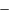 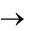 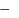 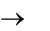 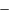 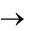 Directions:	For each question below you are given four choices. SELECT ANY ONE THAT IS MOST APPROPRIATE ANSWERALL ANSWER MUST BE GIVEN ON THE ANSWER SHEET.YOUR ANSWERS MUST BE INDICATED BY LETTERS (A, B, C, D) AND NOT BY THE WORDS THEMSELVES.PHYSICS:Directions:	For each question below you are given four choices. SELECT ANY ONE THAT IS MOST APPROPRIATE ANSWERALL ANSWER MUST BE GIVEN ON THE ANSWER SHEET.YOUR ANSWERS MUST BE INDICATED BY LETTERS (A, B, C, D) AND NOT	BY THE WORDS THEMSELVES.ENGLISH:Directions:	For each question below you are given choices. SELECT ANY ONE THAT IS MOST APPROPRIATE ANSWERSENTENCE COMPLETIONDirections for Q 1 - 3Each sentence below has one or two blanks, each blank indicating that something has been omitted. Beneath in sentence are five lettered words or sets of words. Choose the word or set of words that best fits the meaning of the sentence as a whole.ANALOGIESDirection: Each question below consists of a related pairs of words or phrases, followed by five lettered pairs of words or phrases, Select the lettered pair that best expresses a relationship similar to that expressed in the original pair.TELLER : BANK ::Artist : museumCashier : checkWaiter : restaurantBorrower : loanMourner : funeralINNING : BASEBALL ::round : boxingpuck : hockeytouchdown : footballserve : tennisouting : hikingDEGREE : TEMPERATURE ::ounce : weightfathom : volumemass : energytime : lengthlight : heatPICK : GUITAR ::peg : ukelelestring : banjopipe : organbow : violinhead : tambourineANTONYMDirection: In each of the following antonym questions, a word printed in capital letters precedes five lettered words or phrases. From these five lettered words or phrases, pick the one most nearly opposite in meaning to the capitalized word.NERVOUS:(A)	Courageous	(B)	Puzzle	(C)	Bold	(D)	TraineeREADING COMPREHENSIONDirection: Please read the passage below and answer the questions on the basis of what is stated or implied.Passage:To be happy and really safe, one ought to have at least two or three hobbies and they must all be real. It is no use starting late in life to say “I will take an interest in this or that”. A man may acquire great knowledge of topics unconnected with his daily work and yet hardly get any benefit or relief.QUESTIONS12.	The writer argues that for real happiness13.14.15.1.A largest community primarily determined by climate is aA largest community primarily determined by climate is aA largest community primarily determined by climate is aA)EcosystemB)BiodiversityC)BiomeD)Diversity2.The molecules with high molecular weight such as starch and proteins areThe molecules with high molecular weight such as starch and proteins areThe molecules with high molecular weight such as starch and proteins areThe molecules with high molecular weight such as starch and proteins areA)Micro moleculesB)MacromoleculesC)Organic moleculesD)Inorganic molecules3.If a theory is continuously supported by experimental evidence it becomes aIf a theory is continuously supported by experimental evidence it becomes aIf a theory is continuously supported by experimental evidence it becomes aIf a theory is continuously supported by experimental evidence it becomes aA)LawB)TheoryC)HypothesesD)Scientific law4.The most abundant compound in all organisms isThe most abundant compound in all organisms isThe most abundant compound in all organisms isA)ProteinB)CarbohydrateC)WaterD)Lipid5.The compound that has two amino acid sub- units is calledThe compound that has two amino acid sub- units is calledThe compound that has two amino acid sub- units is calledA)PolypeptideB)PeptideC)DipeptideD)None of these6.The poisons, antibodies and anti-metabolites are examples ofThe poisons, antibodies and anti-metabolites are examples ofThe poisons, antibodies and anti-metabolites are examples ofA)CoenzymesB)Prosthetic groupsC)ActivatorsD)Inhibitors7.The soluble part of the cytoplasm is calledThe soluble part of the cytoplasm is calledThe soluble part of the cytoplasm is calledA)CytosolB)Suspension8.The flattened vesicles in chloroplasts that arrange themselves to form Grana and intergrana are calledThe flattened vesicles in chloroplasts that arrange themselves to form Grana and intergrana are calledThe flattened vesicles in chloroplasts that arrange themselves to form Grana and intergrana are calledThe flattened vesicles in chloroplasts that arrange themselves to form Grana and intergrana are calledA)ThylakoidsB)GranaC)StromaD)Cisternae9.The assembly and disassembly of the spindle structure during mitosis is the role ofThe assembly and disassembly of the spindle structure during mitosis is the role ofThe assembly and disassembly of the spindle structure during mitosis is the role ofThe assembly and disassembly of the spindle structure during mitosis is the role ofA)MicrotubulesB)MicrofilamentsC)Intermediate filamentsD)All these10Which of the following is considered self – replicating organelle?Which of the following is considered self – replicating organelle?Which of the following is considered self – replicating organelle?A)RibosomesB)LysosomesC)MitochondriaD)Leucoplasts11A Bacteriophages reproduces by using the metabolic machinery of bacteria cell, i, e chromosomes andA Bacteriophages reproduces by using the metabolic machinery of bacteria cell, i, e chromosomes andA Bacteriophages reproduces by using the metabolic machinery of bacteria cell, i, e chromosomes andA Bacteriophages reproduces by using the metabolic machinery of bacteria cell, i, e chromosomes andA)MitochondriaB)Cell membraneC)RibosomesD)Golgi bodies12Cell wall is absent in one of the following bacteria.Cell wall is absent in one of the following bacteria.Cell wall is absent in one of the following bacteria.A)Escherichia coliB)MycoplasmaC)PseudomonasD)Spirochete13Bacteria lackBacteria lackA)MitosisB)Cell divisionC)Traditional sexual reproductionD)All these14Trypansoma is transmitted by the bite of infectedTrypansoma is transmitted by the bite of infectedTrypansoma is transmitted by the bite of infectedA)House flyB)MosquitoC)Tsetse flyD)All these15Fungal hyphae that are in the form of an elongated multinucleate large cell are calledFungal hyphae that are in the form of an elongated multinucleate large cell are calledFungal hyphae that are in the form of an elongated multinucleate large cell are calledFungal hyphae that are in the form of an elongated multinucleate large cell are calledA)SeptateB)AseptateC)CoenocyticD)MultinucleateA)BasidiosporeB)BasidicarpC)BasidiumD)Haustorium17The loose smut of wheat is caused byThe loose smut of wheat is caused byA)PucciniaB)UstilagoC)FusariumD)Morchella18A small outgrowth present on the upper isde of leaves of leaves of sporophylls near the base in selaginella isA small outgrowth present on the upper isde of leaves of leaves of sporophylls near the base in selaginella isA small outgrowth present on the upper isde of leaves of leaves of sporophylls near the base in selaginella isA small outgrowth present on the upper isde of leaves of leaves of sporophylls near the base in selaginella isA)LiguleB)ProphyllC)MicrophyllD)Megaphyll19When the frond is immature and young it is coiled. This pattern of development is called circinateWhen the frond is immature and young it is coiled. This pattern of development is called circinateWhen the frond is immature and young it is coiled. This pattern of development is called circinateWhen the frond is immature and young it is coiled. This pattern of development is called circinateA)VenationB)VernationC)PhyllotaxisD)Aestivation20Double fertilization is characteristics of which of the followingDouble fertilization is characteristics of which of the followingDouble fertilization is characteristics of which of the followingA)ThallophytesB)EmbryophytesC)SpermatophytesD)Angiosperms21A gelatinous layer present between the body wall layers of the sponges isA gelatinous layer present between the body wall layers of the sponges isA gelatinous layer present between the body wall layers of the sponges isA gelatinous layer present between the body wall layers of the sponges isA)MesenchymeB)MesodermC)MesogloeaD)Mesenchyma22Which of the following is host for liver fluke?Which of the following is host for liver fluke?Which of the following is host for liver fluke?A)SnailB)SheepC)ManD)All these23A group of ancient fish that modified their breathing system and developed lungs to adapt to terrestrial mode of life isA group of ancient fish that modified their breathing system and developed lungs to adapt to terrestrial mode of life isA group of ancient fish that modified their breathing system and developed lungs to adapt to terrestrial mode of life isA group of ancient fish that modified their breathing system and developed lungs to adapt to terrestrial mode of life isA)PiscesB)DipnoiC)VaranopeD)Cotylsaurs24.The group of mammal that form connecting link between reptiles an mammals isThe group of mammal that form connecting link between reptiles an mammals isThe group of mammal that form connecting link between reptiles an mammals isThe group of mammal that form connecting link between reptiles an mammals isA)PrototheriaB)MetatheriaC)EutheriaD)None25Which of the following chlorophylls is most abundant and takes part directly, in the light reaction of photosynthesis?Which of the following chlorophylls is most abundant and takes part directly, in the light reaction of photosynthesis?Which of the following chlorophylls is most abundant and takes part directly, in the light reaction of photosynthesis?Which of the following chlorophylls is most abundant and takes part directly, in the light reaction of photosynthesis?A)Chlorophylls aB)Chlorophylls bC)Chlorophylls cD)Bacteriochlorophyll26The process that uses membranes to couple redox reactions to ATP production is known asThe process that uses membranes to couple redox reactions to ATP production is known asThe process that uses membranes to couple redox reactions to ATP production is known asThe process that uses membranes to couple redox reactions to ATP production is known asA)PhotosystemB)Z – SchemeC)ChemosmosisD)Glycolysis27The products of light reactions ATP and NADPH are used in which of the following phases of Calvin cycle.The products of light reactions ATP and NADPH are used in which of the following phases of Calvin cycle.The products of light reactions ATP and NADPH are used in which of the following phases of Calvin cycle.The products of light reactions ATP and NADPH are used in which of the following phases of Calvin cycle.A)Carbon fixationB)ReductionC)Regeneration of RuBPD)All these28Digestive system in man is associated with which of the following glands.Digestive system in man is associated with which of the following glands.Digestive system in man is associated with which of the following glands.Digestive system in man is associated with which of the following glands.A)Salivary glandsB)LiverC)PancreasD)All these29A blind sac that project from the large intestine between ileum and colon isA blind sac that project from the large intestine between ileum and colon isA blind sac that project from the large intestine between ileum and colon isA blind sac that project from the large intestine between ileum and colon isA)CaecumB)JejunumC)RectumD)Appendix30The glycoiate produced during photorespiration entersThe glycoiate produced during photorespiration entersThe glycoiate produced during photorespiration entersA)MitochondriaB)RibosomesC)PeroxisomesD)Glyoxysomes31The pulmonary disorder associated with breakdown of alveoli is referred to asThe pulmonary disorder associated with breakdown of alveoli is referred to asThe pulmonary disorder associated with breakdown of alveoli is referred to asThe pulmonary disorder associated with breakdown of alveoli is referred to asA)CancerB)TuberculosisC)AsthmaD)Emphysema32One of the following is considered to act as multisensory hydraulic valves and respond to environment stimuli.One of the following is considered to act as multisensory hydraulic valves and respond to environment stimuli.One of the following is considered to act as multisensory hydraulic valves and respond to environment stimuli.One of the following is considered to act as multisensory hydraulic valves and respond to environment stimuli.A)StomataB)Guard cellsC)LenticelsD)Hydathodes33In embryonic life blood cells are formed in theIn embryonic life blood cells are formed in theIn embryonic life blood cells are formed in theA)Bone marrowB)Liver34One of the following phenomenon is responsible for the loss of liquid water through water secreting glands orHydathodesOne of the following phenomenon is responsible for the loss of liquid water through water secreting glands orHydathodesOne of the following phenomenon is responsible for the loss of liquid water through water secreting glands orHydathodesOne of the following phenomenon is responsible for the loss of liquid water through water secreting glands orHydathodesA)BleedingB)GutlationC)TransportationD)Imbibition35Which of the following type of cells are produced by the spleen thymus tonsils and adenoidsWhich of the following type of cells are produced by the spleen thymus tonsils and adenoidsWhich of the following type of cells are produced by the spleen thymus tonsils and adenoidsWhich of the following type of cells are produced by the spleen thymus tonsils and adenoidsA)PlateletsB)AgraulocytesC)ErythrocytesD)Lymphocytes36The elimination of wasteful metabolites, mainly of the nitrogenous nature is calledThe elimination of wasteful metabolites, mainly of the nitrogenous nature is calledThe elimination of wasteful metabolites, mainly of the nitrogenous nature is calledThe elimination of wasteful metabolites, mainly of the nitrogenous nature is calledA)OsmoregulationB)ExcretionC)PyrexiaD)Regulation strategies37The excretory structures in animal kingdom that are associated with digestive tract areThe excretory structures in animal kingdom that are associated with digestive tract areThe excretory structures in animal kingdom that are associated with digestive tract areThe excretory structures in animal kingdom that are associated with digestive tract areA)NephridiaB)Malpighian tubulesC)Flame cellsD)Nephrons38Bats use one of the following for evaporative cooling in warm temperaturesBats use one of the following for evaporative cooling in warm temperaturesBats use one of the following for evaporative cooling in warm temperaturesBats use one of the following for evaporative cooling in warm temperaturesA)SweetB)SalivaC)UrineD)Saliva and urine39Nutation is because ofNutation is because ofA)Growth on opposite side of contactB)Alternate changes in growthC)Loss of turgor in the cells of pulvinusD)Movement of K ions from the cells of pulvinus40Epinasty is because ofEpinasty is because ofA)AuxinsB)GibberellinsC)Abcissic acidD)Ethylene1.Spodumene is the mineral ofSpodumene is the mineral ofSpodumene is the mineral of(a)Lithium(b)Sodium(c)Potassium(d)None2.Indicate the most viscous liquids the following.Indicate the most viscous liquids the following.Indicate the most viscous liquids the following.Indicate the most viscous liquids the following.(a)H2O(b)CH3OH(c)CH3CH2OCH2CH3(d)CH3OCH33.In which of the following processes nitrogen is reduced?In which of the following processes nitrogen is reduced?In which of the following processes nitrogen is reduced?In which of the following processes nitrogen is reduced?In which of the following processes nitrogen is reduced?(a)NO2	NO3(b)NO2	NO2(c)NO2	NO3(d)+NH4	N24.Which is not the mineral of SiliconWhich is not the mineral of Silicon(a)Analcite(b)Asbestos(c)Dolomite(d)Zircon5.Substance that affects the rate of reaction but remains unaltered at the end of the reaction is calledSubstance that affects the rate of reaction but remains unaltered at the end of the reaction is calledSubstance that affects the rate of reaction but remains unaltered at the end of the reaction is calledSubstance that affects the rate of reaction but remains unaltered at the end of the reaction is calledSubstance that affects the rate of reaction but remains unaltered at the end of the reaction is calledSubstance that affects the rate of reaction but remains unaltered at the end of the reaction is calledSubstance that affects the rate of reaction but remains unaltered at the end of the reaction is calledSubstance that affects the rate of reaction but remains unaltered at the end of the reaction is called(a)Catalyst(b)Acid(c)Base(d)None of the above6.If one mole of solute is dissolved in one liter of solution, the solution is calledIf one mole of solute is dissolved in one liter of solution, the solution is calledIf one mole of solute is dissolved in one liter of solution, the solution is calledIf one mole of solute is dissolved in one liter of solution, the solution is calledIf one mole of solute is dissolved in one liter of solution, the solution is calledIf one mole of solute is dissolved in one liter of solution, the solution is called(a)None of the following(b)One molal(c)One molar(d)One normal7.If one gram equivalent of a solute is dissolved in one liter of solution, the solution is calledIf one gram equivalent of a solute is dissolved in one liter of solution, the solution is calledIf one gram equivalent of a solute is dissolved in one liter of solution, the solution is calledIf one gram equivalent of a solute is dissolved in one liter of solution, the solution is calledIf one gram equivalent of a solute is dissolved in one liter of solution, the solution is calledIf one gram equivalent of a solute is dissolved in one liter of solution, the solution is calledIf one gram equivalent of a solute is dissolved in one liter of solution, the solution is calledIf one gram equivalent of a solute is dissolved in one liter of solution, the solution is called(a)One normal(b)One molal(c)One molar(d)None of the above8.At constant temperature, volume of a given mass of a gas is inversely proportional to pressure exertedon it is calledAt constant temperature, volume of a given mass of a gas is inversely proportional to pressure exertedon it is calledAt constant temperature, volume of a given mass of a gas is inversely proportional to pressure exertedon it is calledAt constant temperature, volume of a given mass of a gas is inversely proportional to pressure exertedon it is calledAt constant temperature, volume of a given mass of a gas is inversely proportional to pressure exertedon it is calledAt constant temperature, volume of a given mass of a gas is inversely proportional to pressure exertedon it is calledAt constant temperature, volume of a given mass of a gas is inversely proportional to pressure exertedon it is calledAt constant temperature, volume of a given mass of a gas is inversely proportional to pressure exertedon it is called(a)Coulomb’s Law(b)Boyle’s Law(c)General Gas Law(d)Charles Law10.The number of atoms or molecules whose concentration determine the rate of reaction is calledThe number of atoms or molecules whose concentration determine the rate of reaction is calledThe number of atoms or molecules whose concentration determine the rate of reaction is calledThe number of atoms or molecules whose concentration determine the rate of reaction is calledThe number of atoms or molecules whose concentration determine the rate of reaction is calledThe number of atoms or molecules whose concentration determine the rate of reaction is calledThe number of atoms or molecules whose concentration determine the rate of reaction is calledThe number of atoms or molecules whose concentration determine the rate of reaction is called(a)Molecularity(b)Rate of reaction(c)Order of reaction(d)None of the above11.Electrolytes which ionize to a very small extent in a solution are calledElectrolytes which ionize to a very small extent in a solution are calledElectrolytes which ionize to a very small extent in a solution are calledElectrolytes which ionize to a very small extent in a solution are calledElectrolytes which ionize to a very small extent in a solution are calledElectrolytes which ionize to a very small extent in a solution are calledElectrolytes which ionize to a very small extent in a solution are calledElectrolytes which ionize to a very small extent in a solution are calledElectrolytes which ionize to a very small extent in a solution are calledElectrolytes which ionize to a very small extent in a solution are calledElectrolytes which ionize to a very small extent in a solution are called(a)Neutral(b)(b)(b)Weak electrolytesWeak electrolytes(c)(c)Strong electolytesStrong electolytes(d)None of the above12.The change of concentration of reactants or products is called,The change of concentration of reactants or products is called,The change of concentration of reactants or products is called,The change of concentration of reactants or products is called,The change of concentration of reactants or products is called,The change of concentration of reactants or products is called,The change of concentration of reactants or products is called,The change of concentration of reactants or products is called,The change of concentration of reactants or products is called,The change of concentration of reactants or products is called,(a)Order of reactionOrder of reaction(b)Rate of reactionRate of reaction(c)(c)MolecularityMolecularity(d)(d)None of the above13.Reactions which proceed in the forward direction and go to completion are calledReactions which proceed in the forward direction and go to completion are calledReactions which proceed in the forward direction and go to completion are calledReactions which proceed in the forward direction and go to completion are calledReactions which proceed in the forward direction and go to completion are calledReactions which proceed in the forward direction and go to completion are calledReactions which proceed in the forward direction and go to completion are called(a)Irreversible reaction(b)Equilibrium reaction(c)Reversible reaction(d)None of the above14.The substance through which electricity cannot flow in molten state or solution form is called,The substance through which electricity cannot flow in molten state or solution form is called,The substance through which electricity cannot flow in molten state or solution form is called,The substance through which electricity cannot flow in molten state or solution form is called,The substance through which electricity cannot flow in molten state or solution form is called,The substance through which electricity cannot flow in molten state or solution form is called,The substance through which electricity cannot flow in molten state or solution form is called,The substance through which electricity cannot flow in molten state or solution form is called,(a)Molecularity(b)Conductor(c)Electrolyte(d)Non electrolyte15.The law which states, “The amount of heat evolved or absorbed in a process in the same whether theprocess takes place in one or several steps is calledThe law which states, “The amount of heat evolved or absorbed in a process in the same whether theprocess takes place in one or several steps is calledThe law which states, “The amount of heat evolved or absorbed in a process in the same whether theprocess takes place in one or several steps is calledThe law which states, “The amount of heat evolved or absorbed in a process in the same whether theprocess takes place in one or several steps is called(a)Newton’s law(b)First law of thermodynamics(c)Hess’s law(d)Law of conservation of energy16.The amount of solute dissolved in 100g of solvent to form saturated solution at a given temperature iscalled,The amount of solute dissolved in 100g of solvent to form saturated solution at a given temperature iscalled,The amount of solute dissolved in 100g of solvent to form saturated solution at a given temperature iscalled,The amount of solute dissolved in 100g of solvent to form saturated solution at a given temperature iscalled,The amount of solute dissolved in 100g of solvent to form saturated solution at a given temperature iscalled,The amount of solute dissolved in 100g of solvent to form saturated solution at a given temperature iscalled,The amount of solute dissolved in 100g of solvent to form saturated solution at a given temperature iscalled,The amount of solute dissolved in 100g of solvent to form saturated solution at a given temperature iscalled,(a)Dissolution(b)Solubility(c)Solution(d)None of the above17.The theory which states that a molecule is a collection of positive nuclei surrounded by electronsdistributed in bonding and antibonding molecular obrital of different energies is called,The theory which states that a molecule is a collection of positive nuclei surrounded by electronsdistributed in bonding and antibonding molecular obrital of different energies is called,The theory which states that a molecule is a collection of positive nuclei surrounded by electronsdistributed in bonding and antibonding molecular obrital of different energies is called,The theory which states that a molecule is a collection of positive nuclei surrounded by electronsdistributed in bonding and antibonding molecular obrital of different energies is called,The theory which states that a molecule is a collection of positive nuclei surrounded by electronsdistributed in bonding and antibonding molecular obrital of different energies is called,The theory which states that a molecule is a collection of positive nuclei surrounded by electronsdistributed in bonding and antibonding molecular obrital of different energies is called,The theory which states that a molecule is a collection of positive nuclei surrounded by electronsdistributed in bonding and antibonding molecular obrital of different energies is called,The theory which states that a molecule is a collection of positive nuclei surrounded by electronsdistributed in bonding and antibonding molecular obrital of different energies is called,(a)None of the following(b)V.B theory(c)VSEPR theory(d)M.O. theory18.When a weak electrolyte is dissolved in water only a small amount o molecules isWhen a weak electrolyte is dissolved in water only a small amount o molecules isWhen a weak electrolyte is dissolved in water only a small amount o molecules isWhen a weak electrolyte is dissolved in water only a small amount o molecules isWhen a weak electrolyte is dissolved in water only a small amount o molecules isWhen a weak electrolyte is dissolved in water only a small amount o molecules isWhen a weak electrolyte is dissolved in water only a small amount o molecules is(a)Remains constant(b)Ionized(c)Deionized(d)Increases19.The mixture whose constitutes are 50% hydrogen, 35% methane and 8% carbon mono-oxide isThe mixture whose constitutes are 50% hydrogen, 35% methane and 8% carbon mono-oxide isThe mixture whose constitutes are 50% hydrogen, 35% methane and 8% carbon mono-oxide isThe mixture whose constitutes are 50% hydrogen, 35% methane and 8% carbon mono-oxide isThe mixture whose constitutes are 50% hydrogen, 35% methane and 8% carbon mono-oxide isThe mixture whose constitutes are 50% hydrogen, 35% methane and 8% carbon mono-oxide isThe mixture whose constitutes are 50% hydrogen, 35% methane and 8% carbon mono-oxide isThe mixture whose constitutes are 50% hydrogen, 35% methane and 8% carbon mono-oxide is(a)Coal gas(b)Coultar(c)Coke(d)None of the above20.In common ion effect the degree of ionization is suppressed by the addition ofIn common ion effect the degree of ionization is suppressed by the addition ofIn common ion effect the degree of ionization is suppressed by the addition ofIn common ion effect the degree of ionization is suppressed by the addition ofIn common ion effect the degree of ionization is suppressed by the addition ofIn common ion effect the degree of ionization is suppressed by the addition ofIn common ion effect the degree of ionization is suppressed by the addition of(a)A compound(b)Another electrolyte(c)An element(d)None of the above21.The reaction in which heat is absorbed from the surrounding to the system is calledThe reaction in which heat is absorbed from the surrounding to the system is calledThe reaction in which heat is absorbed from the surrounding to the system is calledThe reaction in which heat is absorbed from the surrounding to the system is calledThe reaction in which heat is absorbed from the surrounding to the system is calledThe reaction in which heat is absorbed from the surrounding to the system is calledThe reaction in which heat is absorbed from the surrounding to the system is calledThe reaction in which heat is absorbed from the surrounding to the system is calledThe reaction in which heat is absorbed from the surrounding to the system is calledThe reaction in which heat is absorbed from the surrounding to the system is calledThe reaction in which heat is absorbed from the surrounding to the system is called(a)Endothermic reactionEndothermic reaction(b)(b)Fast reactionFast reaction(c)Slow reactionSlow reaction(d)Exothermic reactionExothermic reactionExothermic reaction22.The process in which solvent particles surround solute particles is called,The process in which solvent particles surround solute particles is called,The process in which solvent particles surround solute particles is called,The process in which solvent particles surround solute particles is called,The process in which solvent particles surround solute particles is called,The process in which solvent particles surround solute particles is called,The process in which solvent particles surround solute particles is called,The process in which solvent particles surround solute particles is called,The process in which solvent particles surround solute particles is called,(a)Hydration(b)(b)HydrolysisHydrolysis(c)(c)Saturation(d)(d)(d)Salvation23.If one mole of solute dissolved in one Kg of solvent, the solution is calledIf one mole of solute dissolved in one Kg of solvent, the solution is calledIf one mole of solute dissolved in one Kg of solvent, the solution is calledIf one mole of solute dissolved in one Kg of solvent, the solution is calledIf one mole of solute dissolved in one Kg of solvent, the solution is calledIf one mole of solute dissolved in one Kg of solvent, the solution is called(a)One normal(b)One molar(c)One molar(d)None of the above24.Equilibrium involving reactants and products in more than one phase is calledEquilibrium involving reactants and products in more than one phase is calledEquilibrium involving reactants and products in more than one phase is calledEquilibrium involving reactants and products in more than one phase is calledEquilibrium involving reactants and products in more than one phase is calledEquilibrium involving reactants and products in more than one phase is calledEquilibrium involving reactants and products in more than one phase is called(a)Heterogeneous(b)Hemogenouss(c)Dynamic(d)None of the above25.Two double bonds are present between the atoms of the moleculeTwo double bonds are present between the atoms of the moleculeTwo double bonds are present between the atoms of the moleculeTwo double bonds are present between the atoms of the moleculeTwo double bonds are present between the atoms of the moleculeTwo double bonds are present between the atoms of the molecule(a)NH3(b)H2O(c)CO2(d)H2SO426.A change in which chemical composition of a substance does not change is calledA change in which chemical composition of a substance does not change is calledA change in which chemical composition of a substance does not change is calledA change in which chemical composition of a substance does not change is calledA change in which chemical composition of a substance does not change is calledA change in which chemical composition of a substance does not change is calledA change in which chemical composition of a substance does not change is called(a)Change in shape(b)Physical change(c)Chemical change(d)None of the above27.The process in which the electrolytes and molecules are split up into positively and negatively chargeions is called,The process in which the electrolytes and molecules are split up into positively and negatively chargeions is called,The process in which the electrolytes and molecules are split up into positively and negatively chargeions is called,The process in which the electrolytes and molecules are split up into positively and negatively chargeions is called,The process in which the electrolytes and molecules are split up into positively and negatively chargeions is called,The process in which the electrolytes and molecules are split up into positively and negatively chargeions is called,The process in which the electrolytes and molecules are split up into positively and negatively chargeions is called,The process in which the electrolytes and molecules are split up into positively and negatively chargeions is called,(a)Electrolysis(b)Ionization(c)Deionization(d)None of the above28.The average relative mass of one atom of an element compared with atomic mass of one atom of carbontaken as 12 is calledThe average relative mass of one atom of an element compared with atomic mass of one atom of carbontaken as 12 is calledThe average relative mass of one atom of an element compared with atomic mass of one atom of carbontaken as 12 is calledThe average relative mass of one atom of an element compared with atomic mass of one atom of carbontaken as 12 is calledThe average relative mass of one atom of an element compared with atomic mass of one atom of carbontaken as 12 is calledThe average relative mass of one atom of an element compared with atomic mass of one atom of carbontaken as 12 is calledThe average relative mass of one atom of an element compared with atomic mass of one atom of carbontaken as 12 is calledThe average relative mass of one atom of an element compared with atomic mass of one atom of carbontaken as 12 is called(a)Atomic mass(b)Molecular mass(c)Relative mass(d)Gram-molecular mass29.Symbolic representation of a molecule of substance is called:Symbolic representation of a molecule of substance is called:Symbolic representation of a molecule of substance is called:Symbolic representation of a molecule of substance is called:Symbolic representation of a molecule of substance is called:Symbolic representation of a molecule of substance is called:(a)Symbol(b)Formula(c)Equation(d)None of the above30.A substance in which all atoms are chemically identical having same atomic number is called:A substance in which all atoms are chemically identical having same atomic number is called:A substance in which all atoms are chemically identical having same atomic number is called:A substance in which all atoms are chemically identical having same atomic number is called:A substance in which all atoms are chemically identical having same atomic number is called:A substance in which all atoms are chemically identical having same atomic number is called:A substance in which all atoms are chemically identical having same atomic number is called:A substance in which all atoms are chemically identical having same atomic number is called:(a)Element(b)Compound(c)Matter(d)Mixture1.Einstein explained the photo-electric effect making the following assumption as a basis that,Einstein explained the photo-electric effect making the following assumption as a basis that,Einstein explained the photo-electric effect making the following assumption as a basis that,Einstein explained the photo-electric effect making the following assumption as a basis that,(a)The mass of the electrons increases(b)Light consists the photons or quanta(c)The energy of light increases with speed(d)The photo-electrons are identical with atomic electrons2.A simple arrangement by means of which e.m.f,s. are compared is knownA simple arrangement by means of which e.m.f,s. are compared is knownA simple arrangement by means of which e.m.f,s. are compared is knownA simple arrangement by means of which e.m.f,s. are compared is knownA simple arrangement by means of which e.m.f,s. are compared is knownA simple arrangement by means of which e.m.f,s. are compared is known(a)Voltmeter(b)Potentiometer(c)Ammeter(d)None of the above4.The physics underlying the operation of a refrigerator most closely resembles the physics underlying,The physics underlying the operation of a refrigerator most closely resembles the physics underlying,The physics underlying the operation of a refrigerator most closely resembles the physics underlying,The physics underlying the operation of a refrigerator most closely resembles the physics underlying,The physics underlying the operation of a refrigerator most closely resembles the physics underlying,The physics underlying the operation of a refrigerator most closely resembles the physics underlying,The physics underlying the operation of a refrigerator most closely resembles the physics underlying,The physics underlying the operation of a refrigerator most closely resembles the physics underlying,(a)The freezing of water(b)The melting of ice(c)The evaporation of water(d)A heat engine5. Let a certain body of mass ‘m’ placed on a horizontal surface move down the inclined plane then downward component of weight isLet a certain body of mass ‘m’ placed on a horizontal surface move down the inclined plane then downward component of weight isLet a certain body of mass ‘m’ placed on a horizontal surface move down the inclined plane then downward component of weight isLet a certain body of mass ‘m’ placed on a horizontal surface move down the inclined plane then downward component of weight isLet a certain body of mass ‘m’ placed on a horizontal surface move down the inclined plane then downward component of weight isLet a certain body of mass ‘m’ placed on a horizontal surface move down the inclined plane then downward component of weight isLet a certain body of mass ‘m’ placed on a horizontal surface move down the inclined plane then downward component of weight isLet a certain body of mass ‘m’ placed on a horizontal surface move down the inclined plane then downward component of weight is(a).mgCosθ(b).mgSinθ(c).mg Tanθ(d)None6.The plane faces of two identical plano convex lens, each having focal length 40 cm are pressed againsteach other to form a usual convex lens. The distance from this lens at which an object must be placed to obtain a real, inverted image with magnification one is.The plane faces of two identical plano convex lens, each having focal length 40 cm are pressed againsteach other to form a usual convex lens. The distance from this lens at which an object must be placed to obtain a real, inverted image with magnification one is.The plane faces of two identical plano convex lens, each having focal length 40 cm are pressed againsteach other to form a usual convex lens. The distance from this lens at which an object must be placed to obtain a real, inverted image with magnification one is.The plane faces of two identical plano convex lens, each having focal length 40 cm are pressed againsteach other to form a usual convex lens. The distance from this lens at which an object must be placed to obtain a real, inverted image with magnification one is.The plane faces of two identical plano convex lens, each having focal length 40 cm are pressed againsteach other to form a usual convex lens. The distance from this lens at which an object must be placed to obtain a real, inverted image with magnification one is.The plane faces of two identical plano convex lens, each having focal length 40 cm are pressed againsteach other to form a usual convex lens. The distance from this lens at which an object must be placed to obtain a real, inverted image with magnification one is.The plane faces of two identical plano convex lens, each having focal length 40 cm are pressed againsteach other to form a usual convex lens. The distance from this lens at which an object must be placed to obtain a real, inverted image with magnification one is.The plane faces of two identical plano convex lens, each having focal length 40 cm are pressed againsteach other to form a usual convex lens. The distance from this lens at which an object must be placed to obtain a real, inverted image with magnification one is.(a)40 cm(b)80 cm(c)20 cm(d)60 cm7.The law which gives definition of force isThe law which gives definition of force is(a)Newton’s law of gravitation(b)Third law of motion(c)Second law of motion(d)First law of motion8.Hygrometer is an instrument used for measuringHygrometer is an instrument used for measuring(a)The compression of water vapour with temperature(b)The amount of water vapour in the atmosphere(c)Specific gravity of air(d)The density of air9.An inertial frame of reference is one whose:An inertial frame of reference is one whose:An inertial frame of reference is one whose:An inertial frame of reference is one whose:An inertial frame of reference is one whose:An inertial frame of reference is one whose:An inertial frame of reference is one whose:An inertial frame of reference is one whose:An inertial frame of reference is one whose:(a)(a)(a)Acceleration is zeroAcceleration is zeroAcceleration is zero(b)(b)(b)Velocity is changing with timeVelocity is changing with timeVelocity is changing with time(c)(c)(c)Acceleration is uniformAcceleration is uniformAcceleration is uniform(d)(d)(d)Inertia is not zeroInertia is not zeroInertia is not zero10.10.A moving car whose engine is switched off. comes to rest after some time due to:A moving car whose engine is switched off. comes to rest after some time due to:A moving car whose engine is switched off. comes to rest after some time due to:A moving car whose engine is switched off. comes to rest after some time due to:A moving car whose engine is switched off. comes to rest after some time due to:A moving car whose engine is switched off. comes to rest after some time due to:A moving car whose engine is switched off. comes to rest after some time due to:A moving car whose engine is switched off. comes to rest after some time due to:A moving car whose engine is switched off. comes to rest after some time due to:A moving car whose engine is switched off. comes to rest after some time due to:(a)InertiaInertia(b)Its massIts mass(c)FrictionFriction(d)Earth’s gravitationEarth’s gravitation11.(a)When two bodies separate instantaneously after collision, the collision is said to be perfectlyelastic.(b)When to bodies separate instantaneously after collision, the collision is said to be perfectly inelastic12.According to the second law of motion, acceleration is proportional to:According to the second law of motion, acceleration is proportional to:According to the second law of motion, acceleration is proportional to:According to the second law of motion, acceleration is proportional to:According to the second law of motion, acceleration is proportional to:According to the second law of motion, acceleration is proportional to:(a)Force(b)Time(c)Mass(d)Distance14.When the object is placed at 2f of convex lens then the image formed behind the lens will beWhen the object is placed at 2f of convex lens then the image formed behind the lens will beWhen the object is placed at 2f of convex lens then the image formed behind the lens will beWhen the object is placed at 2f of convex lens then the image formed behind the lens will beWhen the object is placed at 2f of convex lens then the image formed behind the lens will beWhen the object is placed at 2f of convex lens then the image formed behind the lens will beWhen the object is placed at 2f of convex lens then the image formed behind the lens will beWhen the object is placed at 2f of convex lens then the image formed behind the lens will beA)At the focusB)At 2fC)Beyond 2fD)Between f and 2f15.When the object is placed at principal focus of a convex lens then the image is formed atWhen the object is placed at principal focus of a convex lens then the image is formed atWhen the object is placed at principal focus of a convex lens then the image is formed atWhen the object is placed at principal focus of a convex lens then the image is formed atWhen the object is placed at principal focus of a convex lens then the image is formed atWhen the object is placed at principal focus of a convex lens then the image is formed atWhen the object is placed at principal focus of a convex lens then the image is formed atWhen the object is placed at principal focus of a convex lens then the image is formed atA)Same distanceB)InfinityC)Same side of lensD)Centre ofcurvature1.Miss Watson termed Hock’s behavior	because in her opinion noting could excuse his deliberate disregard of her commands.Miss Watson termed Hock’s behavior	because in her opinion noting could excuse his deliberate disregard of her commands.Miss Watson termed Hock’s behavior	because in her opinion noting could excuse his deliberate disregard of her commands.Miss Watson termed Hock’s behavior	because in her opinion noting could excuse his deliberate disregard of her commands.A.deviousB.intolerantC.IrrevocableD.indefensibleE.Boisterous2.Either the surfing at Maui is 	_, or I went there on an off day.Either the surfing at Maui is 	_, or I went there on an off day.Either the surfing at Maui is 	_, or I went there on an off day.Either the surfing at Maui is 	_, or I went there on an off day.Either the surfing at Maui is 	_, or I went there on an off day.A.ConsistentConsistentB.ThrillingC.InvigoratingInvigoratingD.OverratedE.ScenicScenic3.Your 	remarks spoil the effect of your speech; try not to stray from your subject.Your 	remarks spoil the effect of your speech; try not to stray from your subject.Your 	remarks spoil the effect of your speech; try not to stray from your subject.Your 	remarks spoil the effect of your speech; try not to stray from your subject.Your 	remarks spoil the effect of your speech; try not to stray from your subject.Your 	remarks spoil the effect of your speech; try not to stray from your subject.A.innocuousB.B.DigressiveDigressiveC.DerogatoryD.D.PersistentPersistentE.Enigmatic9.NOTORIOUS:(A)	Renowned  (B)Invincible  (C)Inactive  (D)Fashionable10.NOCTURNAL:(A)	Patrolling  (B)Daily (C)Harsh  (D)Marauding11.OBDURATE:(A)	Fleeting   (B)Finite(C)Yielding(D)Permanent